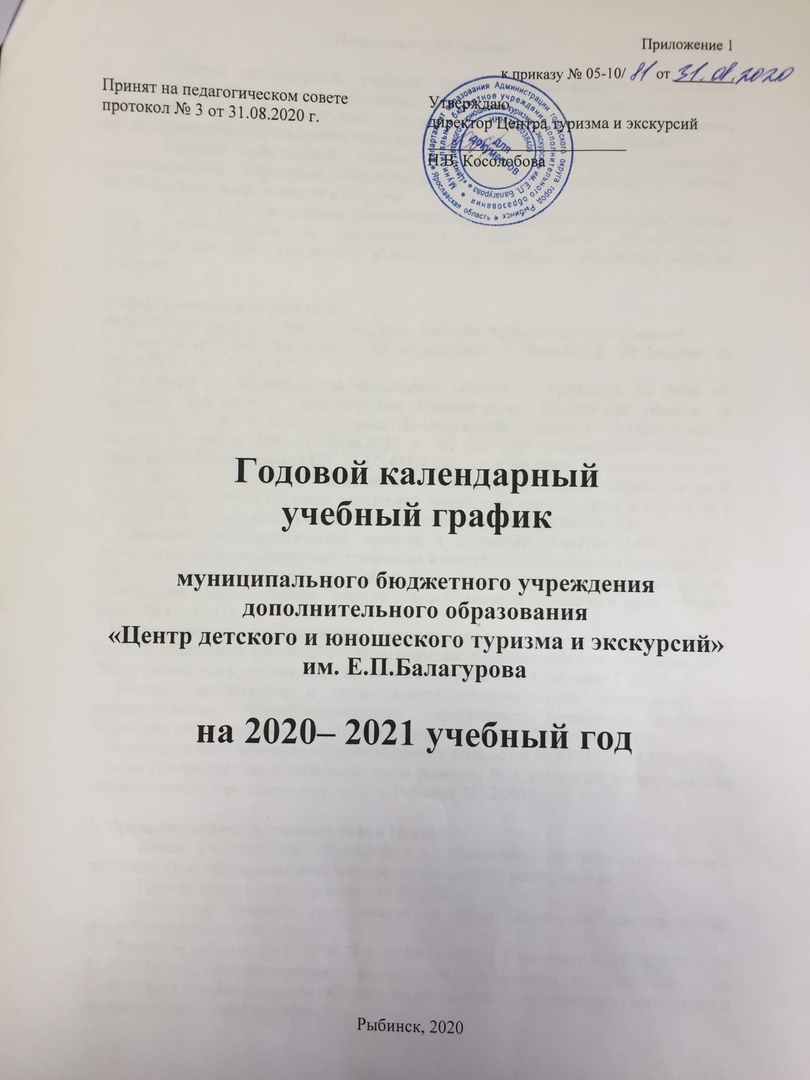 






Пояснительная запискаГодовой календарный учебный график муниципального бюджетного учреждения дополнительного образования «Центр детского и юношеского туризма и экскурсий» им. Е.П.Балагурова (далее - Центр) является документом, регламентирующим организацию образовательной деятельности в организации.Годовой календарный учебный график в полном объёме учитывает индивидуальные, возрастные, психофизические особенности учащихся и отвечает требованиям охраны их жизни и здоровья.Центр в установленном законодательством Российской Федерации порядке несет ответственность за реализацию в полном объеме дополнительных общеобразовательных программ в соответствии с годовым календарным учебным графиком.1. Нормативная правовая базаНормативную правовую базу календарного учебного графика Центра составляют:- Закон Российской Федерации «Об образовании в Российской Федерации» от 29.12.2012 г. № 273 – ФЗ.- Постановление Правительства Ярославской области от 25.08.2020. № 705-п «О внесении изменений в постановление Правительства Ярославской области от 15.05.2020 г. № 418-п», с учетом Постановления главного государственного санитарного врача РФ от 30.06.2020 г. № 16 «Об утверждении санитарно-эпидемиологических правил СП	 3.1/2.43598-20 «Санитарно–эпидемиологические требования к устройству, содержанию и организации работы образовательных организаций и других объектов социальной инфраструктуры для детей и молодёжи в условиях распространения новой коронавирусной инфекции (COVID - 19)»;- Санитарно-эпидемиологические правила и нормативы СанПин 2.4.4. 3172-14 «Санитарно-эпидемиологические требования к устройству, содержанию и организации режима работы образовательных организаций дополнительного образования детей» (утверждены Постановлением Главного государственного санитарного врача РФ от 4 июля 2014 г. № 41);-  Приказ Департамента образования Администрации городского округа город Рыбинск от 25.08.2020 г. № 053-01-09/270 «Об организации образовательного процесса на 2020-2021 учебный год в условиях санитарно-эпидемиологической ситуации COVID - 19»;- Порядок организации и осуществления образовательной деятельности по дополнительным общеобразовательным программам (утверждён Приказом Министерства просвещения Российской Федерации от 09.11.2018 г. № 196);- Лицензия на осуществление образовательной деятельности № 607/16 от 14.12.2016 г.;- Устав Центра туризма и экскурсий (новая редакция № 4, утверждён постановлением Администрации городского округа город Рыбинск 22.12.2015 г. № 3815).2. Продолжительность учебного года в ЦентреНачало учебного года – 01.09.2020 г. с применением электронного обучения и дистанционных образовательных технологий (до особого распоряжения).Группы первого года обучения - 15.09.2020 г.Окончание учебного года зависит от срока реализации дополнительных общеобразовательных программ.Каникулы осенние (с 30.10.2020 г. по 08.11.2020 г.), весенние (с 22.03.2020 г. по 31.03.2020 г.), дополнительные каникулы для 1-х классов (с 15.02.2020 г. по 21.02.2020г.) - учебные группы работают по расписанию, дополнительно организуются лагеря с дневным пребыванием.Каникулы зимние (с 31.12.2020 г. по 09.01.2020 г.). Занятия в период зимних каникул не проводятся, могут быть организованы экскурсии.Каникулы летние (с 01.06.2020 г. по 31.08.2020 г.):- июнь-август - организация учебно-тренировочных сборов, походов, экспедиций.Контроль результатов обучения имеет трёхступенчатую систему диагностики:- начальная диагностика знаний, умений и навыков;- промежуточная диагностика знаний, умений и навыков;- итоговая диагностика  знаний, умений и навыков.Форму проведения контроля педагоги определяют самостоятельно. Результаты контроля оформляются в «Журнале учёта учебно-воспитательной работы» в соответствии с принятой в Учреждении системой аттестации уровня знаний, умений и навыков.3. Количество дополнительных общеобразовательных программ, учебных групп, учащихся по направлениям деятельности (на 14.09.2020 г.)Информация отражена в учебном плане Центра на 2020-2021 учебный год.4. Регламент образовательной деятельностиПедагогический коллектив создаёт соответствующие условия для занятий с учащимися. Каждый учащийся занимается по определённому направлению в течение 1 года с последующим переходом на более сложный уровеньПродолжительность обучения в творческих объединениях определяется Уставом Центра, Положением о структурном подразделении и сроками реализации дополнительных общеобразовательных программ. Перевод учащихся на следующий уровень обучения осуществляется педагогом по результатам диагностики знаний, умений, навыков и оформляется соответствующей записью в «Журнале учёта учебно-воспитательной работы». В Центре функционируют:- краткосрочные объединения – до 1 года;- среднесрочные объединения - от 1 года;Продолжительность занятий детей в Центре в учебные дни, как правило, не должна превышать 1,5 час, в выходные и каникулярные дни – 3 часа. После 30-45 мин. занятий необходимо устраивать перерыв длительностью не менее 10 мин. для отдыха детей и проветривания помещений.Продолжительность одного занятия для учащихся разных возрастных категорий:- 6 лет- 30 минут;- 7 лет и старше- 45 минут.Продолжительность учебной недели – 7 дней.5. Режим занятийРежим занятий учащихся устанавливается ежегодно расписанием учебных занятий с учётом пожеланий родителей (законных представителей) учащихся. Учебные занятия проводятся в свободное от занятий в общеобразовательных организациях время. Расписание учебных занятий составляется в начале учебного года в соответствии с требованиями санитарно-эпидемиологических правил и нормативов, учитывая наиболее благоприятный режим труда учащихся, их возрастные особенности, корректируется во втором полугодии и может включать в себя учебные занятия в субботу и воскресенье. Расписание учебных занятий утверждается директором Центра. Изменение расписания учебных занятий производится по согласованию с заместителем директора по учебно-воспитательной работе и оформляется приказом директора Центра.Каждый учащийся имеет право обучаться в нескольких творческих объединениях при условии освоения дополнительных общеобразовательных программ по каждому направлению, менять их в течение года.- начало занятий не ранее 08.00.- окончание занятий не позднее 20.00.Недельная учебная нагрузка на одного учащегося определяется дополнительными общеобразовательными программами, примерными требованиями санитарно-эпидемиологических правил и нормативов для организаций дополнительного образования.6. Порядок приема учащихся в объединенияВ связи с реализации федерального проекта «Успех каждого ребёнка» и регионального приоритетного проекта «Доступное дополнительное образование для детей в Ярославской области» и внедрения персонифицированного финансирования дополнительного образования детей на территории городского округа город Рыбинск определен Положением о порядке приёма учащихся в муниципальное бюджетное учреждение от 01.09.2019 г.7. Система воспитательной работы в ЦентреВоспитательная работа в Центре туризма и экскурсий реализуется через  комплексную интегрированную программу «Люблю тебя, моя Россия».8. Режим работы Центра в период школьных каникулВ каникулярное время на базе Центра может быть организована работа лагеря с дневным пребыванием, профильные лагеря, слёты, экспедиции и другие мероприятия. 9. Родительские собрания: проводятся в творческих объединениях 2 раза в год.10. Регламент административных совещаний:Педагогический совет собирается не реже двух раз в год. Общее собрание коллектива проводится при необходимости.Совещания при директоре проводятся еженедельно (понедельник).11. Режим работы административного и педагогического персонала:Администрация – по 5-ти дневной рабочей неделе, выходной день – суббота, воскресенье, если иное не установлено индивидуальным графиком.Дежурный администратор - по отдельному утвержденному директором графику.Педагогический персонал - согласно учебному расписанию.